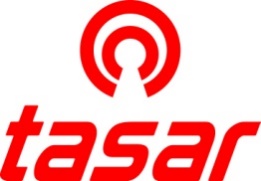 Australian Tasar CouncilQueensland North and South Membership Application2019 / 2020 Season (membership year is 1st May – 30th April)Membership per boat $25I will be sailing in the northern / southern (please choose) region of the Queensland Districts.The Club I am sailing at:Boat Name: 			Sail number: Hull Colour: 			Boat weight (inclusive of additional weights): SKIPPER INFORMATIONSkippers Name:Skippers Australian Sailing Number:Skippers postal address:Main phone contact:Email:CREW INFORMATION (please use information for your most regular crew)Crew Name:Crew Australian Sailing Number:Crew  postal address:Main phone contact:Email:PLEASE NOTE:Membership of ATC is required for attendance at State, National and World regattas.Fees go to a central ATC account, so without your form the QLD branch will not know you are financial. Please email this form and your bank receipt to Sue Smith at sueinnepal@hotmail.comWhen transferring funds, please use your sail number and boat name as the reference.I hereby renew my membership of the Australian Tasar Council - Queensland. I agree to be bound by the rules of the Tasar Class in force for the time being.Signed:					Date: ATC Account Number for Direct DebitName: Australian Tasar CouncilBank: National Australian BankBSB: 814-282Account No: 50980582   INCLUDE your BOAT NAME and SAIL NUMBER as the referenceTHANK-YOU FOR YOUR REGISTRATIONHAPPY SAILING!